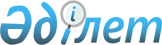 Об установлении стоимости разовых талонов
					
			Утративший силу
			
			
		
					Решение маслихата Тарановского района Костанайской области от 28 октября 2009 года № 216. Зарегистрировано Управлением юстиции Тарановского района Костанайской области 23 ноября 2009 года № 9-18-101. Утратило силу - Решением маслихата Тарановского района Костанайской области от 27 марта 2013 года № 114

      Сноска. Утратило силу - Решением маслихата Тарановского района Костанайской области от 27.03.2013 № 114.      В соответствии с подпунктом 15) пункта 1 статьи 6 Закона Республики Казахстан от 23 января 2001 года "О местном государственном управлении и самоуправлении в Республике Казахстан", пунктом 6 статьи 36 Закона Республики Казахстан от 10 декабря 2008 года "О введении в действие Кодекса Республики Казахстан "О налогах и других обязательных платежах в бюджет" (Налоговый кодекс) районный маслихат РЕШИЛ:



      1. Установить стоимость разовых талонов для граждан Республики Казахстан, оралманов, индивидуальных предпринимателей и юридических лиц, осуществляющих деятельность по реализации товаров, выполнению работ, оказанию услуг на рынках, за исключением реализации в киосках, стационарных помещениях (изолированных блоках) на территории рынков, согласно приложению 1.

      Сноска. Пункт 1 с изменениями, внесенными решением маслихата Тарановского района Костанайской области от 24.12.2010 № 339 (вводится в действие по истечении десяти календарных дней после дня его первого официального опубликования).



      2. Установить стоимость разовых талонов для граждан Республики Казахстан, оралманов, деятельность которых носит эпизодический характер согласно приложению 2.

      Сноска. Пункт 2 с изменениями, внесенными решением маслихата Тарановского района Костанайской области от 24.12.2010 № 339 (вводится в действие по истечении десяти календарных дней после дня его первого официального опубликования).



      3. Настоящее решение вводится в действие по истечении десяти календарных дней после дня его первого официального опубликования.      Председатель девятнадцатой,

      внеочередной сессии                        Т. Дергач      Секретарь районного маслихата              Ж. Шинкин      СОГЛАСОВАНО:      Начальник

      государственного учреждения

      "Налоговое управление

      по Тарановскому району"

      _____________ К. Сарсенбаев

      28.10.2009

Приложение 1           

к решению маслихата       

от 28 октября 2009 года № 216   Стоимость разовых талонов для физических лиц,

индивидуальных предпринимателей и юридических лиц,

осуществляющих деятельность по реализации товаров,

выполнению работ, оказанию услуг на рынках,

за исключением реализации в киосках, стационарных

помещениях (изолированных блоках) на территории рынков      Сноска. Приложение 1 в редакции решения маслихата Тарановского района Костанайской области 24.12.2010 № 339 (вводится в действие по истечении десяти календарных дней после дня его первого официального опубликования).

Приложение 2           

к решению маслихата       

от 28 октября 2009 года № 216   Стоимость разовых талонов для физических лиц,

деятельность которых носит эпизодический характер      Сноска. Приложение 2 с изменениями, внесенными решением маслихата Тарановского района Костанайской области 24.12.2010 № 339 (вводится в действие по истечении десяти календарных дней после дня его первого официального опубликования).
					© 2012. РГП на ПХВ «Институт законодательства и правовой информации Республики Казахстан» Министерства юстиции Республики Казахстан
				№

п/пВиды деятельностиСтоимость разовых талонов (в

тенге)Стоимость разовых талонов (в

тенге)Стоимость разовых талонов (в

тенге)№

п/пВиды деятельностипоселок

Тоболсело

Тарановскоедругие

населенные

пункты1.Реализация

товаров,

выполнение работ,

оказание услуг19413065№

п/п
Виды реализации
Стоимость разовых

талонов (в тенге)
1.Реализация (за исключением

деятельности, осуществляемой

в стационарных помещениях)1) газет и журналов132) семян, а также посадочного

материала (саженцы, рассада)133) живых цветов, выращенных

на дачных и придомовых

участках134) продуктов подсобного

сельского хозяйства,

садоводства, огородничества и

дачных участков135) бахчевых культур, кормов

для животных и птиц, веников,

метел, лесных ягод, меда,

грибов и рыбы132.Услуги владельцев личных

тракторов по обработке

земельных участков1943.Выпас домашних животных65